Unit 9 Lesson 1: Sumas y diferencias hasta 20WU Conversación numérica: Restemos hasta 20 (Warm up)Student Task StatementEncuentra mentalmente el valor de cada expresión.1 Compruébalo tú mismoStudent Task StatementEncuentra mentalmente el valor de cada suma.Marca todas las sumas que no hayas podido recordar inmediatamente.Escribe cada una de las sumas que hayas marcado en una tarjeta.Usa las tarjetas para mejorar tu fluidez con estas sumas.2 Giremos la ruleta y encontremos el número desconocidoStudent Task StatementInstrucciones:Gira la ruleta de arriba para obtener el total.Gira la ruleta de abajo para obtener un sumando.Encuentra el sumando desconocido.Escribe una ecuación para mostrar cómo encontraste el sumando desconocido.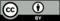 © CC BY 2021 Illustrative Mathematics®mis ecuacioneslas ecuaciones de mi compañero